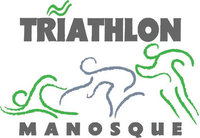 DECHARGE PARENTALEJe soussigné(e) , détenteur (trice) de l’autorité parentale et du droit de garde,  Autorise mon enfant   N’autorise pas mon enfant à rentrer seul au domicile après les entrainements.Je reconnais avoir été informé(e) que mon enfant sera de mon entière responsabilité dès lors que les parents autorisent leur enfant à rentrer seul.Fait à Manosque, le 				Signature : 